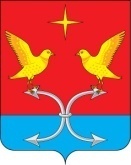 АДМИНИСТРАЦИЯ СПЕШНЕВСКОГО СЕЛЬСКОГО ПОСЕЛЕНИЯКОРСАКОВСКОГО РАЙОНА ОРЛОВСКОЙ ОБЛАСТИПОСТАНОВЛЕНИЕ«01» апреля 2024года                        № 8д. ГолянкаО правилах выгула домашних животных и определении местдля выгула домашних животных      В целях регулирования вопросов в сфере благоустройства,  территории Спешневского сельского поселения,  в части содержания домашний животных и повышения комфортности условий проживания граждан, в соответствии со статьи 8 Федерального закона Российской Федерации от 27.12.2018 года № 498-ФЗ «Об ответственном обращении с животными и о внесении изменений в отдельные законодательные акты Российской Федерации», статьей 14 Федерального Закона от 06.10.2003 № 131-ФЗ «Об общихпринципах организации местного самоуправления в Российской Федерации», решением  Спешневского сельского совета от 02.04.2018 г. № 40 «Об утверждении Правил благоустройства на территории Спешневского сельского поселения Корсаковского района Орловской области».                                               П о с т а н о в л я ю1.Утвердить Правила выгула домашних животных на территории Спешневского сельского поселения  согласно приложению1.2. Определить места для выгула домашних животных на территории Спешневского сельского поселения   Корсаковского муниципального района Орловской области согласно приложению 2.3. Разместить распоряжениена официальном сайте администрации Корсаковского района в разделе Спешневского сельского поселения.4. Контроль за исполнением настоящего распоряжения оставляю за собой.Глава администрациисельского поселения 							С.В. Лемягов                                                                                    Приложение1 к постановлению  №8от 01 апреля 2024 года Правила выгула домашних животныхПри выгуле домашних животных владельцы должны соблюдать следующие требования:1. Выгуливать домашних животных (собак, кошек и др.) только на специально отведенной для этой цели площадке. Если площадка огорожена, разрешается выгуливать собак без поводка и намордника.При отсутствии специальной площадки выгуливание собак допускается на пустырях и других местах, определяемых  администрацией сельского поселения2.Выводить собак из жилых помещений (домов), а также изолированных территорий в общие дворы и на улицу только на коротком поводке или в наморднике.  (кроме щенков до трехмесячного возраста).3. Выгуливать собак, как правило, в период с 7 часов утра до 23 часов вечера.При выгуле собак в другое время их владельцы должны принимать меры к обеспечению тишины.4.Во всех случаях, при выгуле домашнего животного, владелец обязан при себе иметь предметы для сбора экскрементов и незамедлительно убирать за принадлежащим ему домашним животным экскременты, включая территорию подъездов, лестничных клеток, лифтов, детских площадок, пешеходных дорожек, подвалов и других мест общего пользования в жилых домах и жилых зонах.5. Запрещается:5.1. Осуществлять выгул домашних животных вне мест, определенных пунктом 2., а также на детских и спортивных площадках, на территориях образовательных и медицинских организаций.5.2. Оставлять домашних животных без присмотра во время их выгула.5.3. Не допускать повреждение или уничтожение зеленых насаждений домашними животными.5.3. Запрещается выгуливать собак лицам в нетрезвом состоянии.За нарушение настоящих правил, владельцы домашних животных несут ответственность в соответствии с Кодексом Российской Федерации об Административных правонарушениях.Приложение № 2 к  постановлению  №8от 01 апреля 2024 годаМеста для выгула домашних животных на территории Спешневского сельского поселения № п/пНаселенный пунктМеста для выгула домашних животныхПримечание1с. Спешневосело Спешнево, строение 19Территория заброшенной больницы.2д. ГолянкаТерритория - Выгон Справа от дороги к Школе3Малое-Теплое п. Хохловка Территория заброшенного парка возле сельского СДК